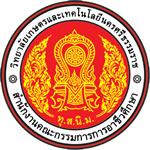 สรุปภารกิจของครูและบุคลากรทางการศึกษาฝ่ายแผนงานและความร่วมมือของ.......................................................................................................................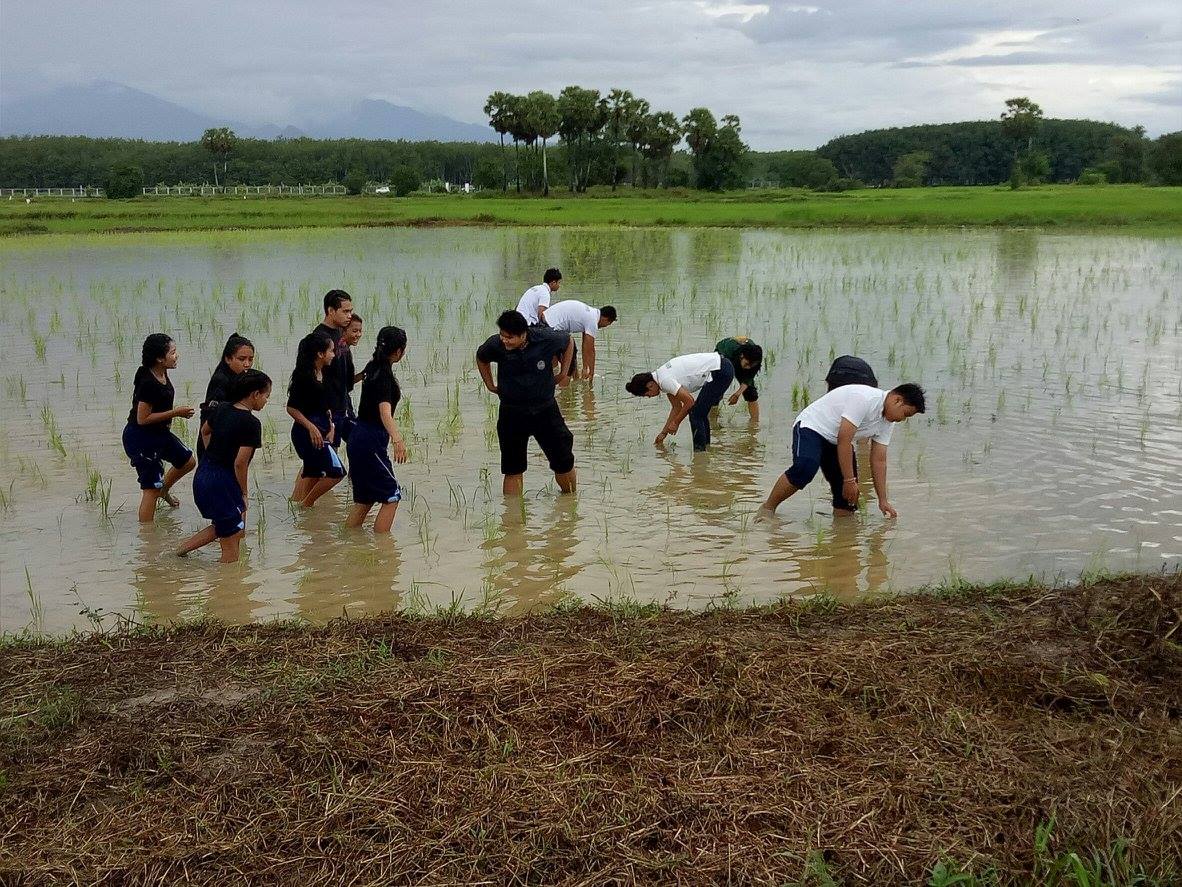 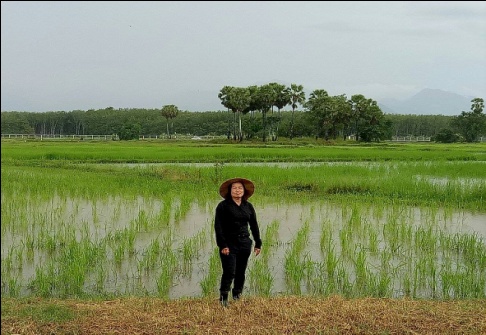 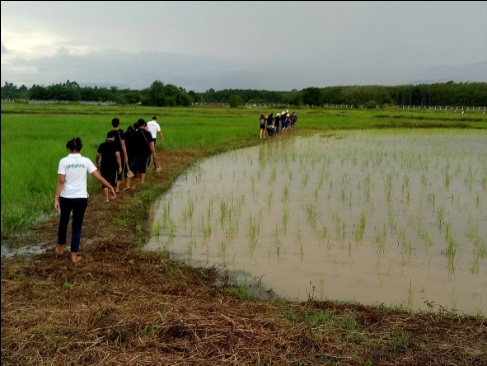 แผนกวิชา......................................................................................................................วิทยาลัยเกษตรและเทคโนโลยีนครศรีธรรมราชภาคเรียนที่ 1 ปีการศึกษา 2559